Student council 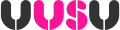 Agenda (SC1-22.10.18)Date: 22 October 2018Venue: Coleraine campus, room H102Time: 5pmPresent: Councillors Maclynn-Hill, Millar, McBurney, Hunter, McCullagh, Beattie, McPhilomey, McCartney, McPeake, O’Neill, Elliott-Foley, Hall, Lambatan, Fitzpatrick, McGlinchey, Baker, Duggan, Gillespie, Cochrane, McElhinney, Curran, Francos, McCarthy, Kinsella, Armstrong, J Cochrane, Harrison, Salifu, Gama, Hamill, Xiong, Prasad, McAvoy, Burns, MacFarlane, Neill, McCarron, McLoone, Gilmore, McCay, Dodge, Sharkey, Wilson, Armstrong, Magowan, Graham and Darragh.In attendance, Emmet Doyle, Avril Honan, Mandy MulhollandRollcall and quorumThe Clerk took the rollcall and confirmed quorate.ApologiesApologies were received from Councillors Nelson, Madine and Richardson.MinutesMembers approved the minutes of meeting held 25.4.18 Matters ArisingRatification of TrusteesMembers approved: Kirsten Watters (ET)   Thomas Logue (ST)   Nicole Parkinson-Kelly (ST)   Rhonda Burns (ST)as Student Trustees on the Trustee Board.President’s communicationsWelcomeThe President welcomed new and returning elected members and gave an overview of the working relationship between Council and the Student Executive.President’s reportThe President outlined what work he has been undertaking since the last council meeting including his work on the degree algorithm, lobbying MLAs and MEPs on Brexit and Higher Education Funding and ensuring diversity is recognised across the SU.ElectionsElection of Chair, Deputy chair and Deputy ClerksMark Francos was elected chair with James McCarthy elected DeputyElection of members to subcommitteesGreen Impact, Governance, Dem ServicesGovernanceMr Neil RICHARDSONMr James MCCARTHYMiss Eimhear MACFARLANEMr Adam MCBURNEYGreen ImpactMr Neil RICHARDSONMr Joseph ARMSTRONGMiss Shannon MCCULLAGHMr Philip ARMSTRONGMr Fergal ELLIOTT-FOLEYEimhear MacFarlane was elected to the Senate, the other seat will be expressly for international or PG students and nominations will be re-opened.Student Officer reportsEach officer gave an update on their workplan in line with the presentation made to Council (attached)Trustee Board reportThe President updated members on the work of the Trustee Board since the last Council meeting, including the recruitment of a new Chief Executive Officer, David Longstaff.Student officer electionsMembers approved: Dates for student officer election 2019Nominations open 9am 3 Dec 2018, close noon 8 Feb 2019Voting opens 4 Mar 2019, close noon 6 Mar 2019Members also approved: NUS Development officer as Returning OfficerBye law amendmentsCreation of Diversity Networks: Members approved the addition to the Bye Laws.NUS-USI referendum proposal: An amendment was proposed by M Francos and approved by members amending the referendum proposal to allow a referendum every three years or at the request of student council.  The amended proposal was approved.Policy timeframe amendment: This was approved by members.Lapse Policy updateMembers discussed lapsed policy and agreed updates to the following lapsed policies, with the rest deferred:Drug AwarenessErasmus+Uni-Link PolicyMotionsCouncillor Francos proposed the Policy Policy which provided for the Student Executive to give more updated reports on the implementation of policy.  This proposal was passed.Tabled questionsAny other businessDate of next meetingSchedule of meetings was approved by members and the next meeting is to be held on 20th November.